Jadłospis	               												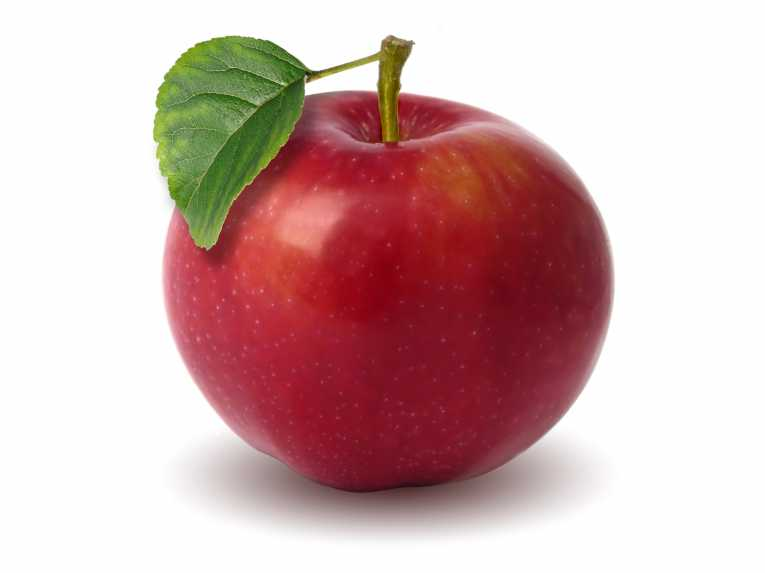 Jadłospis  może  ulec  zmianie !                                                  ŻYCZYMY  SMACZNEGOPoniedziałek 26.02.18Pieczywo orkiszowe (1); masło (7); polędwica swojska; papryka; sałata; płatki jęczmienne na mleku (1,7)407,50kcal½ gruszkiBarszcz ukraiński z ziemniakami (7,9); kluski śmietanowe (1,3,7); surówka z marchewki i pomarańczy z jogurtem (7); kompot truskawkowy534,90kcalJabłko pieczone z żurawiną; chrupki biszkoptowe89,70kcal      Wtorek     27.02.18Pieczywo z ziarnem lnu (1); masło (7);  pasta z makreli i białego sera (4,7); krakowska podsuszana; ogórek kwaszony; rzodkiewka;  makaron na mleku (1,7) 450,30kcal                                                                                                                                                                                                                                                                                                                   mandarynkaJaglanka (7,9); Klopsiki w sosie pomidorowym (1,3); ziemniaki; zielona surówka;  woda z miętą, cytryną i miodem  496,70kcal                                                                                                                                                                                                                                                                                                                                                                                                                                                                                                                                                                                                                                                                                                                                                                                                                                                                                                                                                                                                                                                                                                                                                                                                                                                                                                                                                                                                                                                                                                                                                                                                                                                                                                                                                                                                                                                                                                                                                                                                                                                                                                                 Bułeczka wiedeńska (1,3); dżem śliwkowy /wyrób własny/;herbatka owocowa; 79,20kcal      Środa     28.02.18Pieczywo wieloziarniste (1); masło (7);  pasta fasolowa; ser żółty (7); papryka; rzodkiewka;  kakao360,30kcal½ jabłkaRosół z makaronem (1,3,9) koperek; ziemniaki; kotlet drobiowy (1,3); marchewka gotowana (1,7); woda z miętą, cytryną i miodem583,80kcalKoktajl bananowy; chrupki kukurydziane;119,20kcal                             Czwartek     01.03.18Bułka wyborowa (1); masło (7); indyk pieczony /wyrób własny/; serek twarożkowy; pomidor; ogórek zielony; płatki kukurydziane na mleku (1,7)382,10kcal                                                                                                                                                                                                                                                                                                                                                                                                                                                                                                                                                                                                                                                                                                                                                                                                                                                                                                                                                                                                                                                                                                                                                                                              Cząstka pomarańczyKapusniak z ziemniakami (9); strogonow (1); kasza jęczmienna; surówka z pomidora, papryki i pora; kompot śliwkowy441,40kcalCiasto marchewkowe /wyrób własny/ gorące mleko;208,30kcal     Piątek    02.03.18Pieczywo razowe (1); masło (7);  schab swojski; ogórek  kwaszony; papryka; zacierki na mleku (1,7)395,50kcalSok jabłkowy; marchewka do chrupaniaZupa pomidorowa z ryżem; ryba w panierce; ziemniaki; surówka z białej kapusty;  woda z miętą, cytryną i miodem  499,50kcalWafle przekładane nutellą (1,6)/wyrób własny/;1/2 banana;herbata owocowa  138,40kcal